Интегрированная контрольная работа. 2 классШироко расстелился зелёный луг. Всё ярче весеннее солнце и ближе настоящее весеннее тепло. Как раз в то время, когда у одуванчиков появляются первые пуховички-парашютики, над лугами и лесными полянами поднимает свои золотые головки-бубенчики купальница.Всё звонче и звонче голоса птиц. Всё больше и больше вокруг цветов. Жёлтые, белые, оранжевые, синие, розовые… Над цветами летают бабочки, стрекозы, шмели, Проползают гусеницы, жуки, божьи коровки, пролетают птицы. Голоса птиц слышны со всех сторон. И кажется, что все цветы чуть заметно покачиваются на ветру, и тихо позванивают вслед  птицам: «динь-динь-динь-бом, динь-динь-бом».Виктор Петрович спустился по крутой лестнице к реке Вожеге, что на Вологодчине.Утренний воздух обдал лицо свежестью. Здесь царила желанная прохлада. Где-то стучит трудолюбивый дятел. Скворцы свистят у скворечен. Грачи важно ходят по берегу. Издалека слышится бормотание тетеревов – точно тракторный мотор работает. Но тетерева токуют не близко – в километре-двух, мы на них не обращаем внимания.А на берегах бушует весна. Скрипят пронзительными голосами чибисы. Глядя в бинокль знакомимся с пернатым населением. Это жаворонки, трясогузки, чечётки, пеночки, мелкие кулички, сойки.Невесть откуда – чибис. У чибисов много имён:  пигалка,  луговка, пивикуш, татарская ворониха. Но чаще всего у нас называют чибиса пигалицей. И верно, пигалица и есть! Тонконогий, чубатый затылок, в белой манишке, в чёрном передничке, щуплый. С небольшого голубя, а ступает, что твой журавль.Вот поползень ищет свои прошлогодние запасы. Упорно трудился он прошлую осень, до самого декабря. И жёлуди, и орехи, и крылатки клёна – всё запихивал в трещины, в щели на стволах. В некоторых кладовых учёные находили до 650 граммов семян, в других – до 320 и даже до 800 граммов. И сойка запасает. В области в посадках сосны однажды нашли 522 всхода  дуба. Откуда они появились? Сойки принесли.                                                                                     Е. Олейник «У светлой реки»Русский язык.Цель: проверить фонетические умения учащихся (умение определять количество звуков и букв в словах)                                                                                                                      Цель: выявить умение находить мягкие согласные в словах.Цель: выявит знания правил переноса слов, умение находить в тексте заданный абзац.Цель: выявит умение составлять предложения из слов. Оформлять его на письме.Цель: проверить умение делить слова на слоги.Математика.Цель: выявить умение пересчитывать.Цель: проверить умение решать простые задачи на сравнение.Цель: проверить усвоение нумерации в пределах 1000, понятие предыдущее и последующее число.Цель: Выявить умение сравнивать числа, записывать неравенства.Цель: проверить умение сравнивать числа в пределах 1000.Окружающий мир.Цель: выявить умение отличать объекты живой и неживой природы.Цель: проверить  сформированность   различать объекты природы и изделия.Цель: проверить умение выделять отличительные признаки групп животных.Цель: проверить умение  учашихся  создавать творческие работы на заданную тему.Цель: проверить сформированность экологического сознания.Литературное чтение.Цель: выявить умение различать жанры произведенияЦель: выявить умение узнавать приём сравнения.Цель: Проверить сформированность учебных читательских умений.Цель:  проверить умение определять от чьего имени ведётся повествование.Русский язык.1.Запиши количество звуков и букв.                                               Купальница ____звуков, ____ букв.Золотые       ____ ,             ____Солнце        _____,            _____	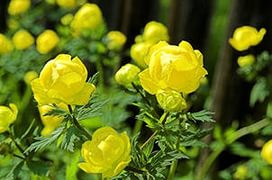 2.Сколько мягких согласных в слове «синие»?О - 1О - 2О – 3О – 43.Выпиши из 1 и 2 абзаца текста три слова, которые нельзя переносить.____________________________________________________________                        4.Составь предложение из слов, запиши его. Удоды, в, старого, дупле, поселились, дерева.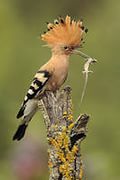 5.Какое слово правильно разделено для переноса? (подчеркни его)весен-нее               о-перение                 прох-лада                  большу-ю                Математика.Сколько названий птиц упомянуто в тексте?О - 5О - 11О - 12О - 8О – 10У кого в этом рассказе больше ног? Допиши слово.Больше всего ног у __________________________.Во сколько у насекомых ног больше, чем у птиц? Выбери правильное решение на этот вопрос.                  1) 6 – 2 = 4 (л)                                2) 6 : 3 = 2 (р)                                3) 6 : 2 = 3 (р)                                4) 6 – 4 = 2 (л)Рядом с каждым числом запиши предыдущее и последующее._________522 _________________650 _________________320 _________________800 ________Сравни количество прошлогодних запасов поползня и запиши равенства или неравенства.__________________________________________________________________	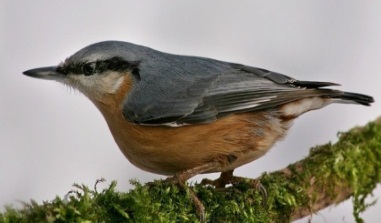 Расставь числа в порядке возрастания:  522, 800, 570, 320, 1000, 650.__________________________________________________________________Окружающий мир.Являются ли прошлогодние запасы чибиса объектом природы?О – даО – нетЗаполни таблицу примерами из текста.Какая группа животных не может жить на лугу?млекопитающиептицынасекомыерыбыПридумай знак, запрещающий охоту на птиц.Какие правила безопасного поведения в лесу ты знаешь?____________________________________________________________________________________________________________________________________________________________________________________________________________________________________________________________________________________________________________________________________________________________________________________________Литературное чтение.В какой из сборников можно было бы поместить это произведение? Отметь   V.а) сказочные истории б) рассказы о природе в) рассказы о людях г) басниНайди и выпиши из текста одно сравнение.____________________________________________________________________Подчеркни в тексте место, где рассказывается о том, как выглядит чибис.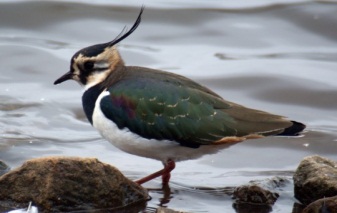 От чьего лица ведётся рассказ? Отметь значком «+».От лица одного из персонажей.От лица автора.Если бы ты был(а)  соавтором, как назвал(а)  бы это произведение?________________________________________________________________Ключи.Тест по русскому языку..Купальница 9 зв., 10б.Золотые 8зв., 7б.Солнце 5зв., 6б. ТриЛуг, божьи, своиУдоды поселились в дупле старого дуба.Весенние                  Тест по математике.ОдиннадцатьУ насекомых, 6 : 2 =3 (раза)521, 523;   649, 651;   319, 321;  799, 801.650>320    650<800     320<800   800>320    800>650320, 522, 650, 1000                  Тест по окружающему миру.Даптицы                      лестницанасекомые            скворечникцветы                      бинокльрека        и т.д.рыбыоценивается знак по охране птицоценивается знание правил безопасного поведения в природе.                   Тест по литературному чтению.Рассказы о природеПарашютики-пуховички5 абзацОт лица автора«Книга природы», «Зелёные страницы»,…Объекты природыИзделия